Przydział pracowni na zebrania z rodzicami 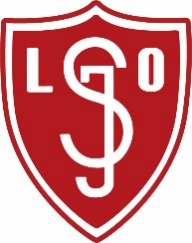 w dniu 18.01.2018 r. godz. 17.00 Pozostali nauczyciele oczekują w pokoju nauczycielskim.Spotkania tutorskie z nauczycielami: sala 10 i 16a.KlasaWychowawcaSala1ap. M Miniszewska31bp. I. Kociołek91cp. A. Słomian21dp. D. Chamoń111ep. M. Jankowska-Nowak 181fp. J. Tatarczyk82ap. E. Kulińska 132bp. E. Rygał142cp. U. Pijet152dp. A. Mrowiec - Smaga2a2ep. J. Żaba172fp. M. Pniak163ap. U. Zaleska193bp. A. Wiklińska53cp. M. Szczeszek73dp. M. Hercog63ep. A. Henel203fp. E. Żołyniak12